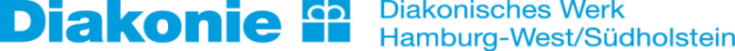 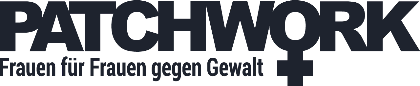 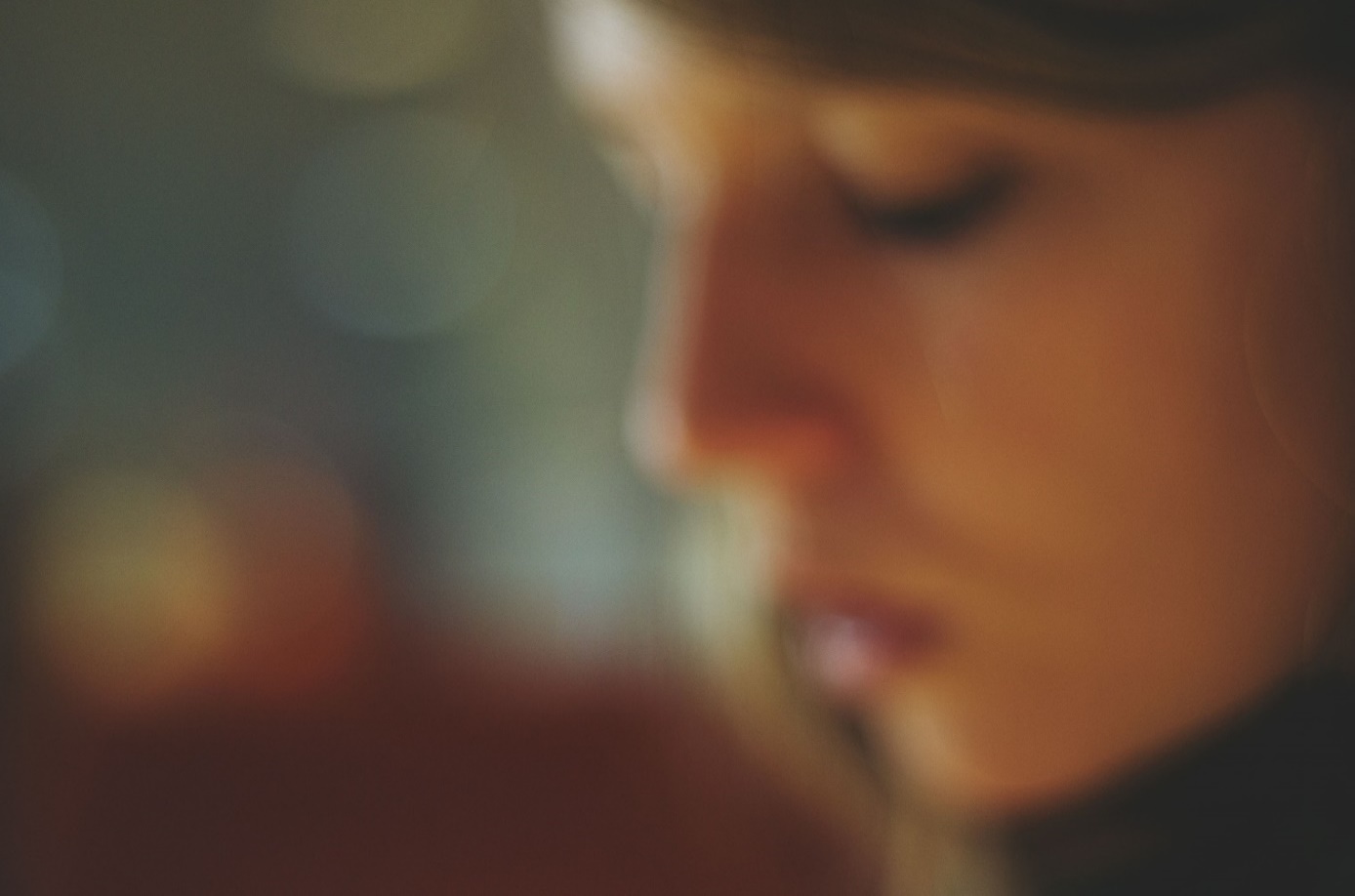 Das Diakonische Werk Hamburg/West-Südholstein sucht zum nächstmöglichen Zeitpunkt einesystemisch ausgebildete Fachkraft (w/d)für die Beratung von Gewalt betroffener Frauenmit 20 Wochenstunden als voraussichtlich längerfristige Krankheitsvertretung.PATCHWORK ist die Beratungsstelle des Diakonischen Werks Hamburg West/Südholstein für die Metropolregion Hamburg für von Gewalt betroffene Frauen. Insbesondere Frauen, die von häuslicher Gewalt und Stalking betroffen sind, finden bei PATCHWORK eine erste Gesprächspartnerin. Mit ihr können sie über ihrer Situation angstfrei reden, mit den Beraterinnen können auch schambesetzte Themen besprochen werden. Die Frauen spüren eine erste Entlastung und erfahren zugewandte Unterstützung. Die ersten Kontaktaufnahmen finden über Telefon statt, ehrenamtliche Beraterinnen sind täglich von 9 bis 13 Uhr sowie Montag und Mittwoch bis 18 Uhr erreichbar. Systemische ausgebildete Beraterinnen beraten bei PATCHWORK in Hamburg-Ottensen. Unsere Website www.patchwork-hamburg.org bietet weitere Informationen.Werden Sie ein Mitglied unseres Teams!Ihre vielseitigen Tätigkeiten:Durchführung von Beratungen (einfach und mehrfach) inklusive DokumentationAusbildung von Ehrenamtlichen in der telefonischen GesprächsführungKoordination unseres Telefondienstes und Begleitung unserer ehrenamtlichen Mitarbeiterinnen durch SupervisionÖffentlichkeitsarbeit, Kollekten und Spendenakquisition, Gremienarbeit und Vertretung der Einrichtung im Themenbereich „gegen Gewalt gegen Frauen“Gesucht wird eine dynamische und engagierte Persönlichkeit mit dem Interesse an der und Sensibilität für die Arbeit mit Frauen mit Gewalterfahrung. Sie bringen mit:ein Hochschulstudiumeine zertifizierte systemische Beratungsausbildung oder eine vergleichbare QualifikationFlexibilität und EinsatzbereitschaftFähigkeit zum selbstständigen ArbeitenEmpathieWir bieten:eine sinnstiftende Arbeiteine vielseitige Tätigkeit mit Freiraum für eigene IdeenEinarbeitung u. a. über eine ca. 30-stündige hausinterne Weiterbildung „Einführung in Gesprächsführung und Beratung am Telefon“ Vergütung und attraktive Sozialleistungen nach Kirchlichem Arbeitnehmerinnen Tarifvertrag (KAT).HVV-ProfiCard, JobRad, Firmenfitness über qualitrainDie Stelle ist zunächst befristet aufgrund einer längerfristigen Krankheitsvertretung mit der Option auf eine Entfristung.Schwerbehinderte Bewerberinnen werden bei gleicher Eignung und Befähigung bevorzugt berücksichtigt. Eine hohe Identifikation mit den Werten der Ev.-Luth. Kirche wird vorausgesetzt. Auskünfte erteilt Ihnen Frau Annette von Schröder unter der Tel. 0172/4142044.Ihre Bewerbung zu Händen Frau von Schröder richten Sie bitte bis zum 3.4. an: info@patchwork-hamburg.org   (Anhänge bitte ausschließlich im Format .pdf oder .jpg)oder an:PATCHWORK, Bahrenfelder Straße 255, 22765 Hamburg P.S.: Kennen Sie schon unsere Kampagnen?! 	www.engagiert-statt-nur-besorgt.de